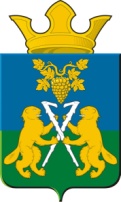 АДМИНИСТРАЦИЯ НИЦИНСКОГО СЕЛЬСКОГО ПОСЕЛЕНИЯСЛОБОДО-ТУРИНСКОГО МУНИЦИПАЛЬНОГО РАЙОНА СВЕРДЛОВСКОЙ ОБЛАСТИРАСПОРЯЖЕНИЕОт 14 июня  2022 года                                                                                               с.Ницинское                                               № 30Об утверждении плана мероприятий к проведению праздника  «День села»В соответствии с планом мероприятий администрации Ницинского сельского поселения на 2022 год1. Утвердить план мероприятий по проведению празднования с. Бобровское   праздника  «День села»,  (приложение №1)2.  Рекомендовать начальнику ОП №27 ММО МВД России «Байкаловский»  содействие в обеспечении охраны общественного порядка при проведении мероприятий посвященных   празднику   «День села» с. Бобровское.3. Опубликовать настоящее распоряжение на официальном сайте Ницинского сельского поселения в сети «Интернет».4. Контроль по исполнению настоящего распоряжения возложить на заместителя главы администрации Ницинского сельского поселения А.В.Зырянова.Глава администрацииНицинского сельского поселения:                          Т.А.КузевановаПриложение №1Программа  празднования  «Дня села»с.Бобровское 
                Слободо- Туринского района          
              Свердловской области
10-30ч. Открытие «Торжественная часть»
10-30ч. Выступление главы Ницинского сельского поселения          Кузевановой Т.А.
               Выступление председателя первичной организации ветеранов труда и пенсионеров  Пелевиной Алевтины Михайловны.
               Выступление представителя СПК «Мир»
11-00ч. Развлечение для детей «Батут»
12-00ч. Выступление Бобровского ДК
12-30ч. Конкурсная программа для детей «Моё село»
12-30ч.Развлечение для детей «Сладкая вата»
с 13-00ч. до 16-00ч. Выступление Слободо-Туринского ДК( Мустафин Владислав)
с 16-00ч. До18-00ч. Выступление Усть –Ницинского ДК
с 18-00ч.до 21-00ч.Перерыв
с 21-00ч.до 24-00ч.Ночная дискотека.
Выступление Сергеева Николая Евг.





Культорганизатор Бобровского ДК: Иванова Ксения Аркадьевна

